To register and go through the CITI system, go to:http://www.citiprogram.org/citidocuments/welcome/welcome.html
The following screen-prints are better than any written instructions.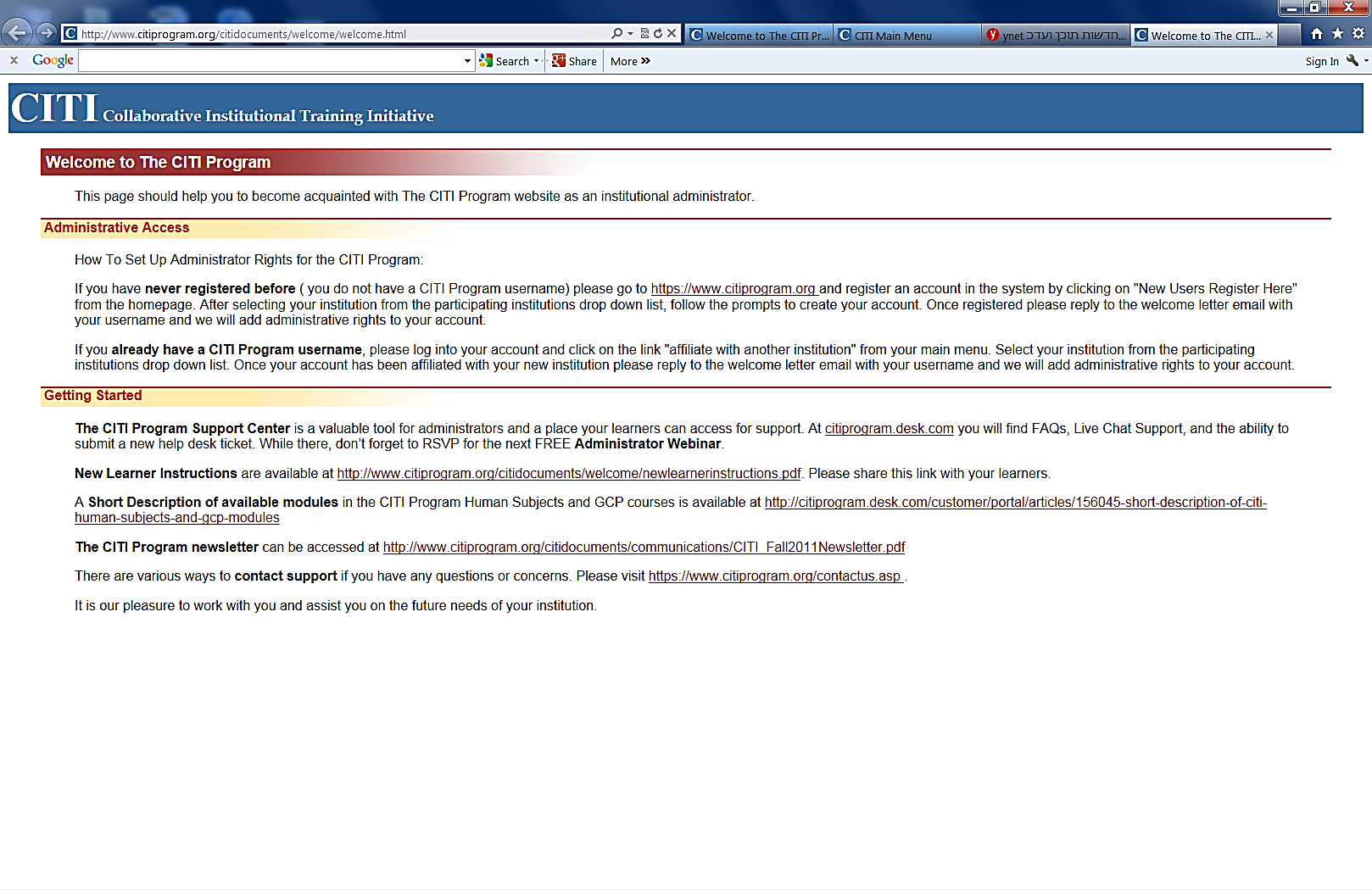 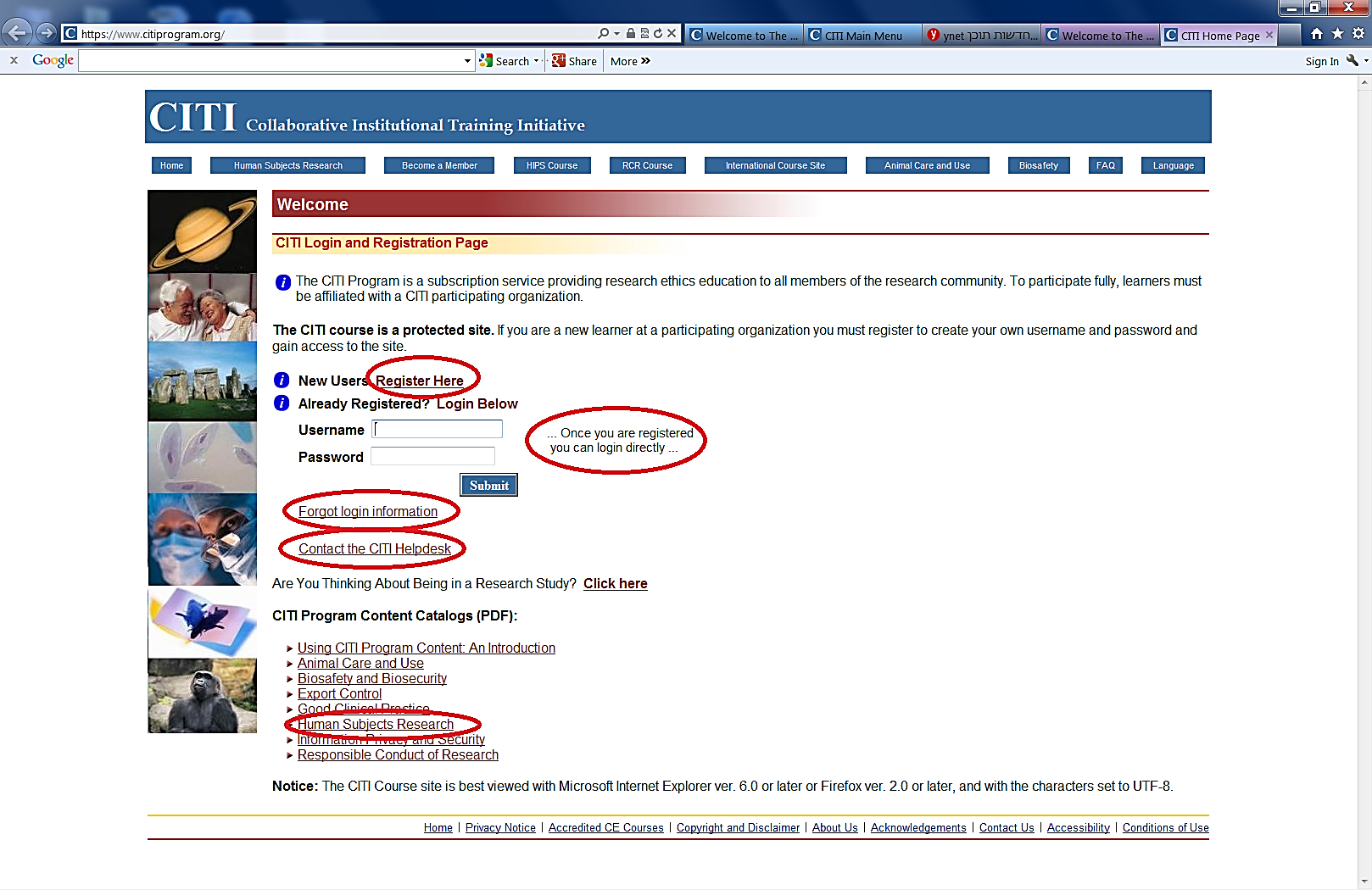 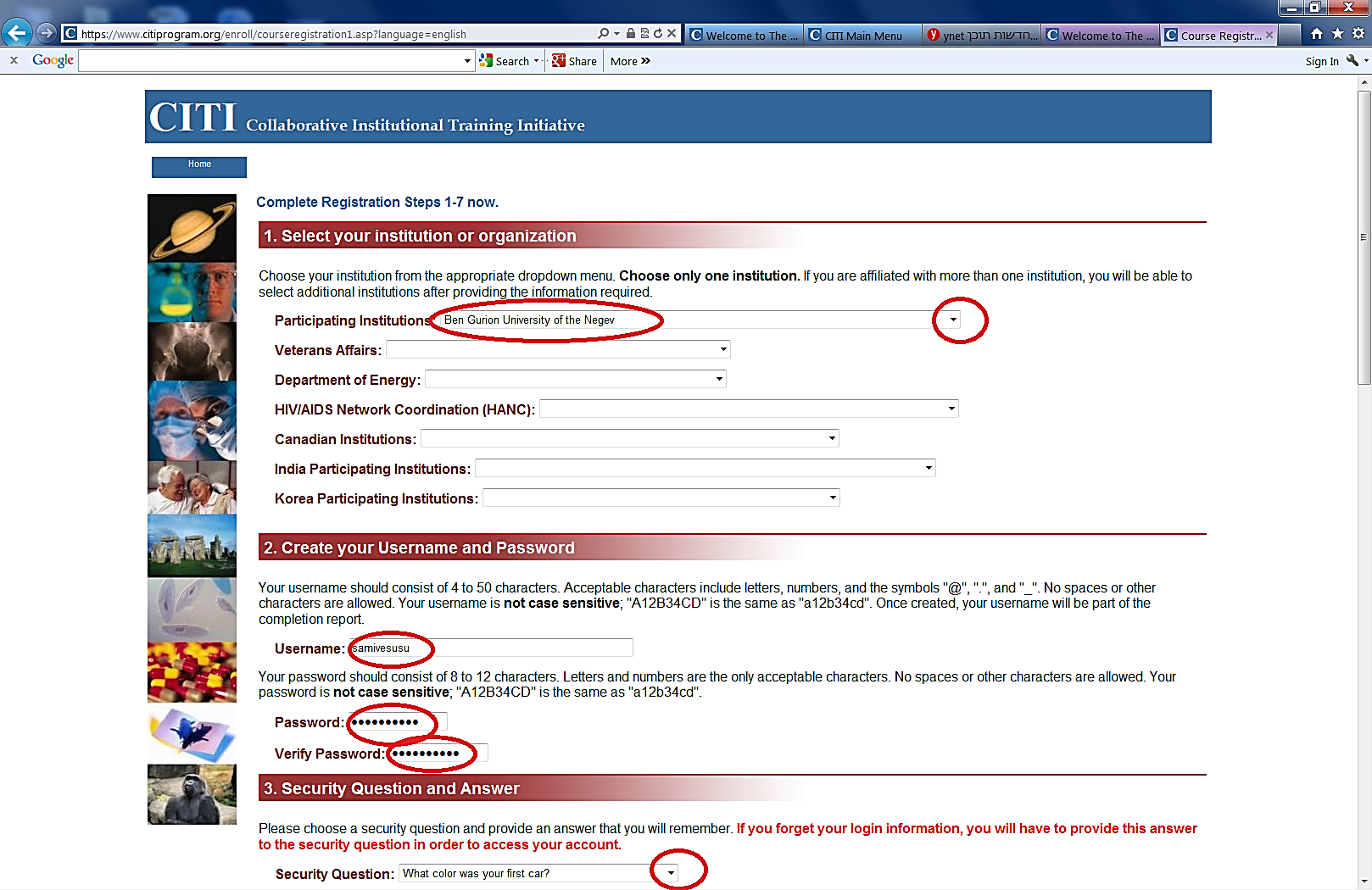 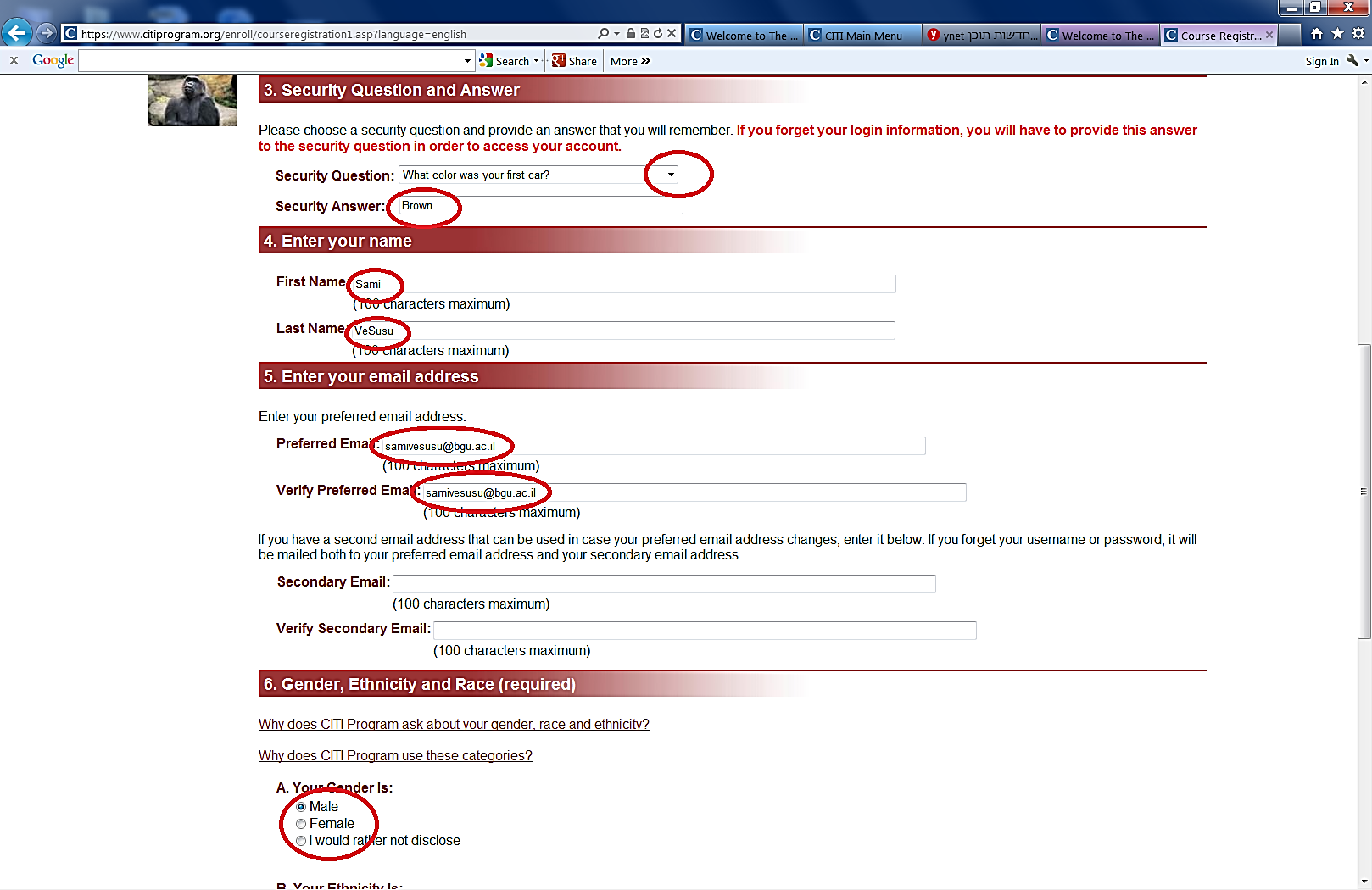 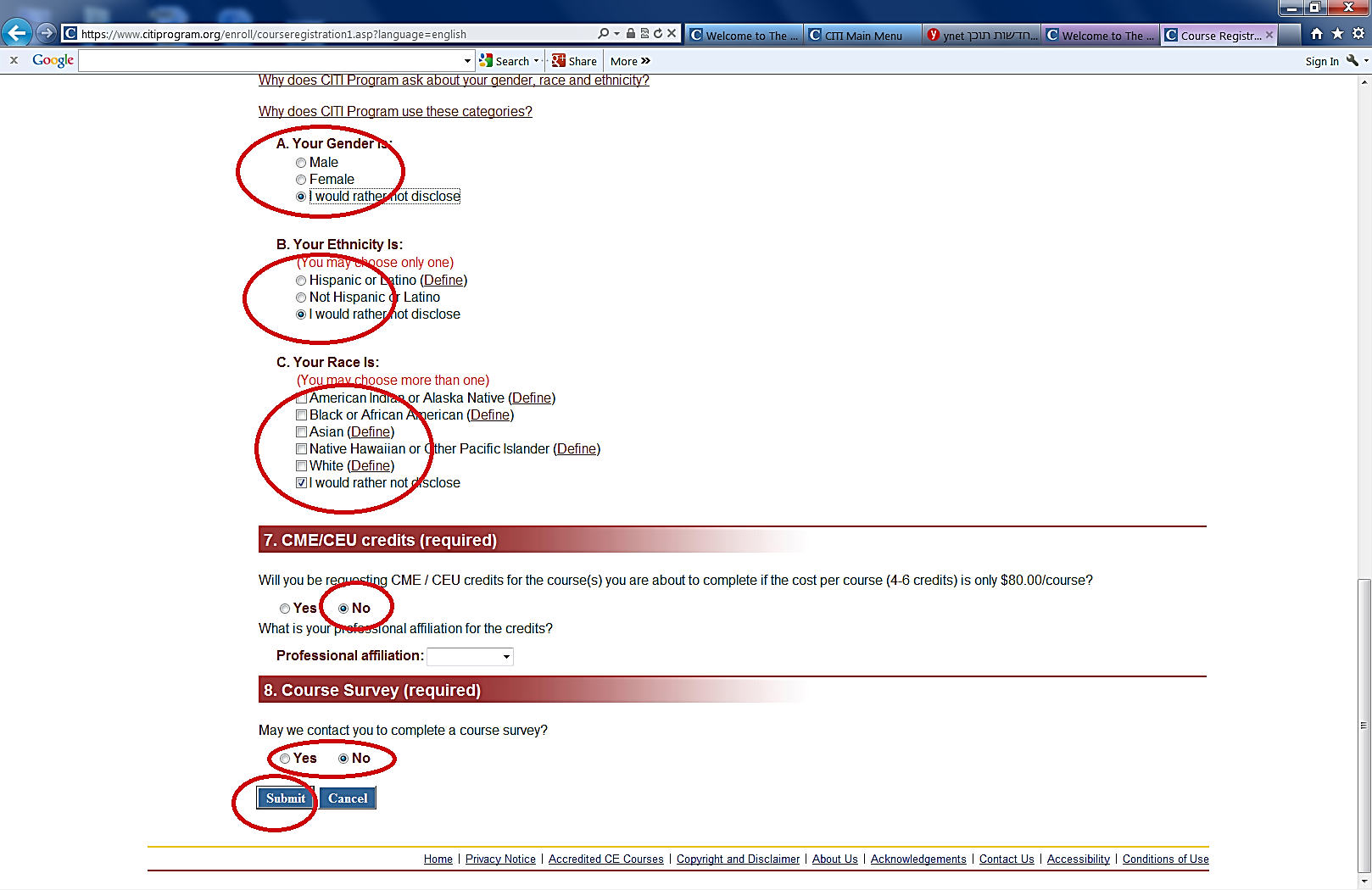 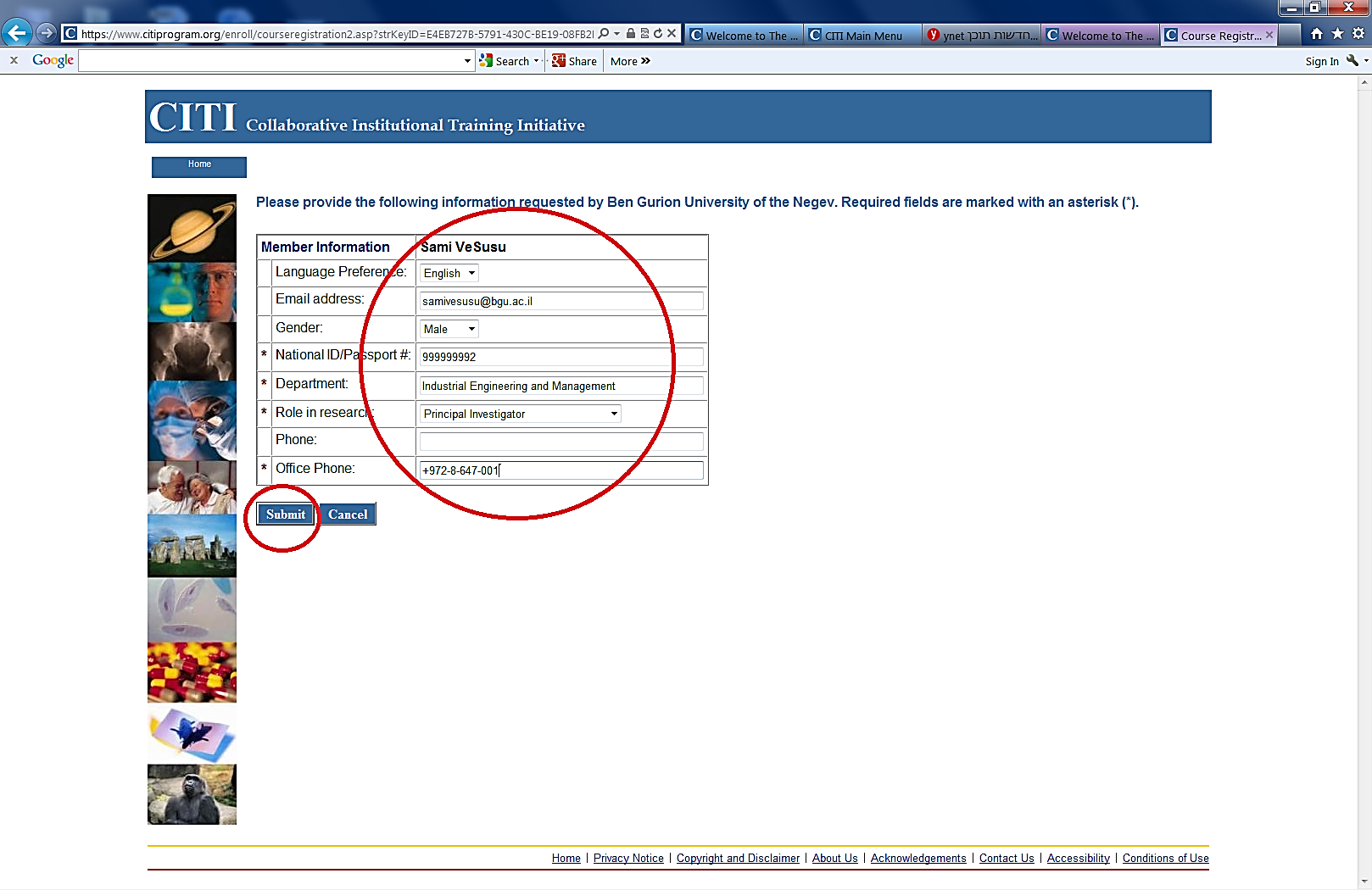 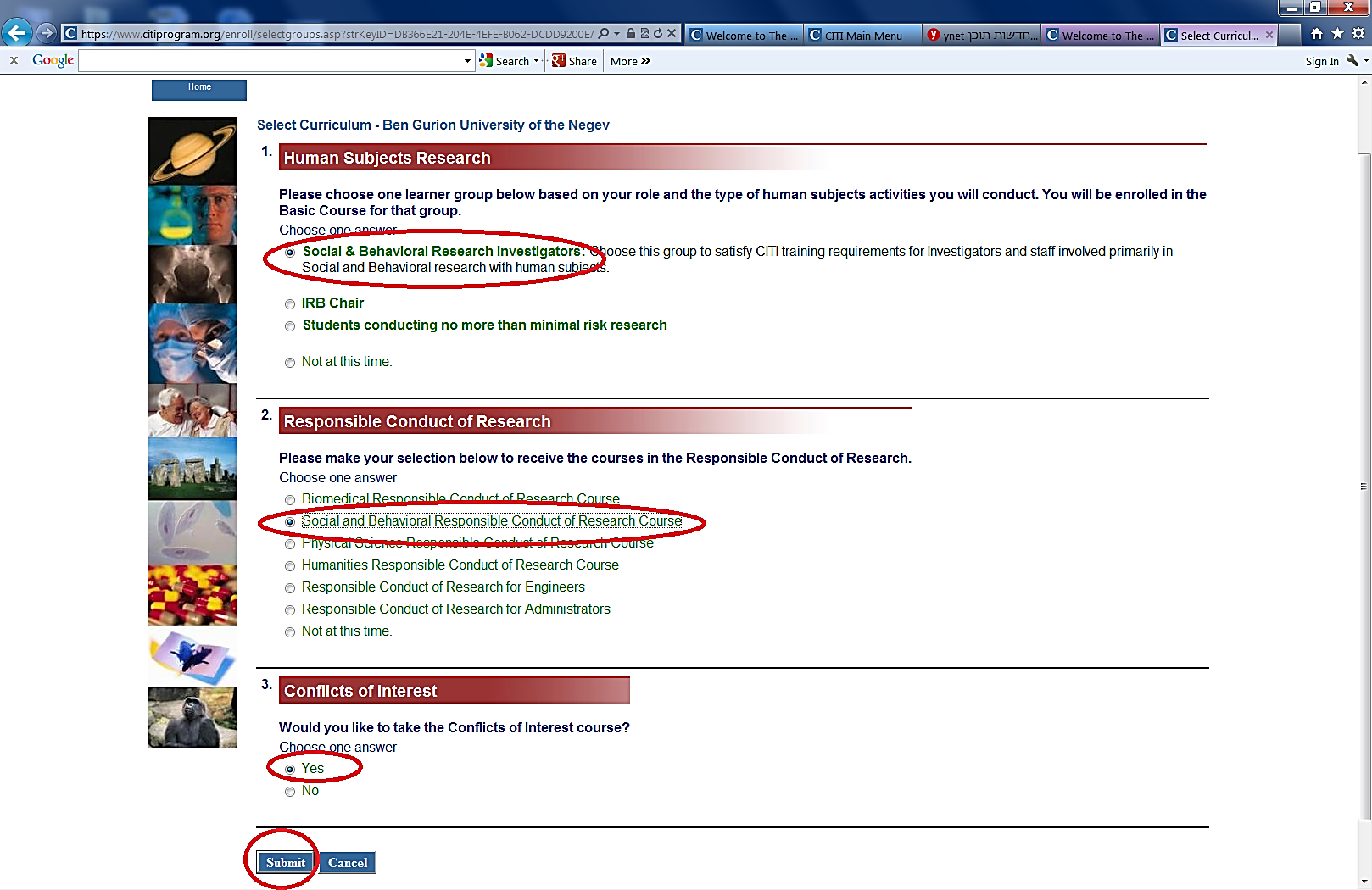 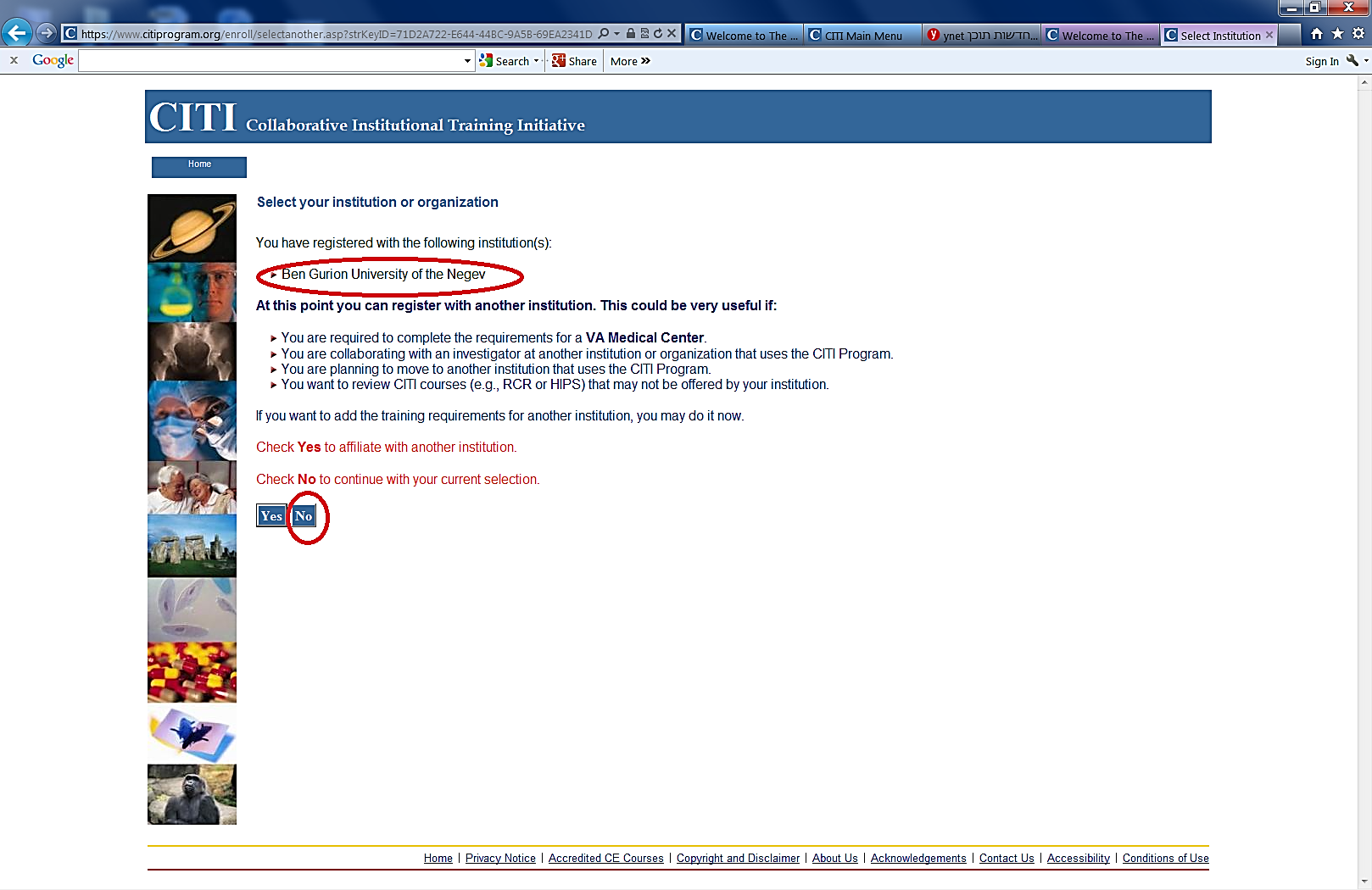 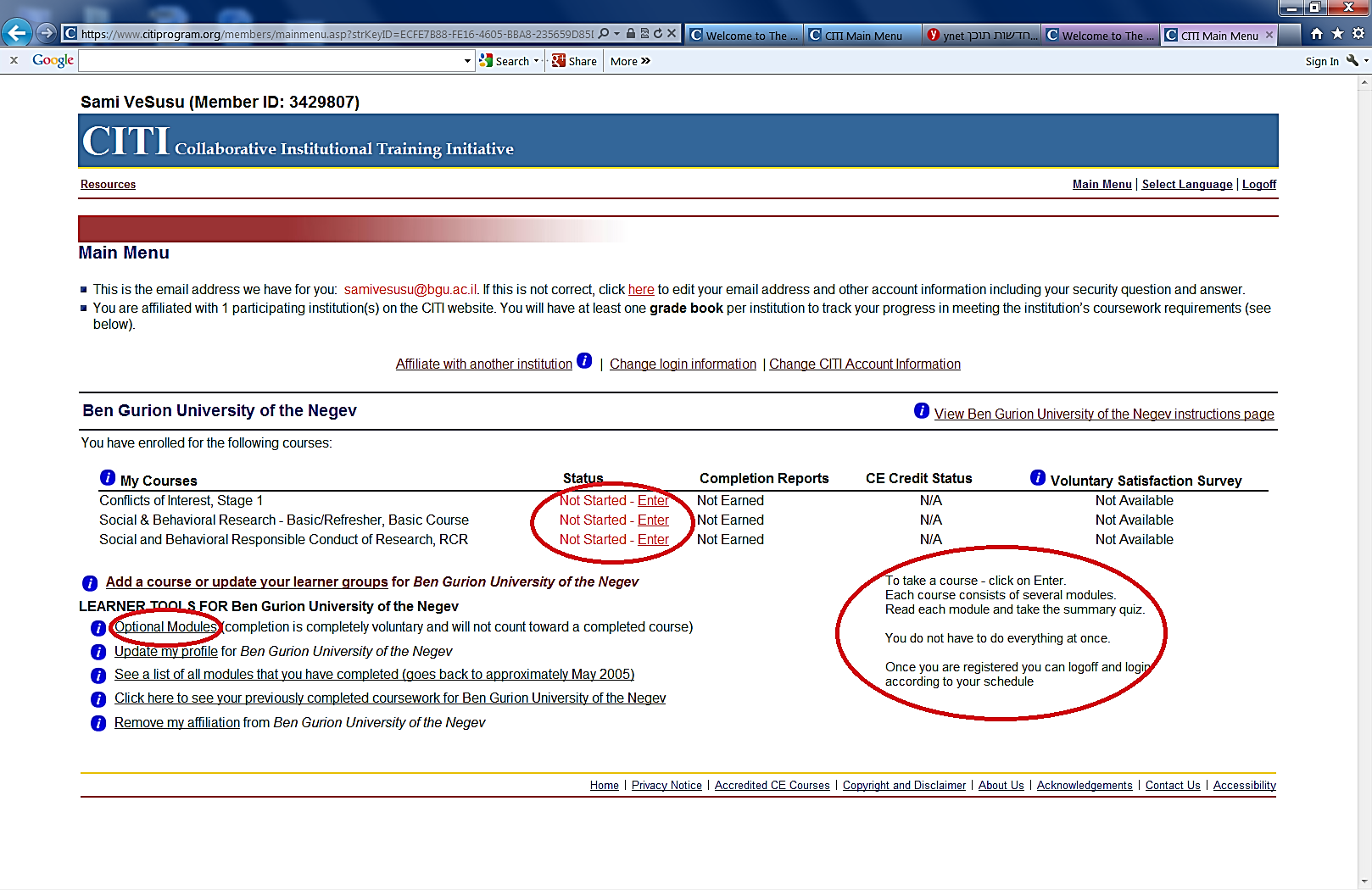 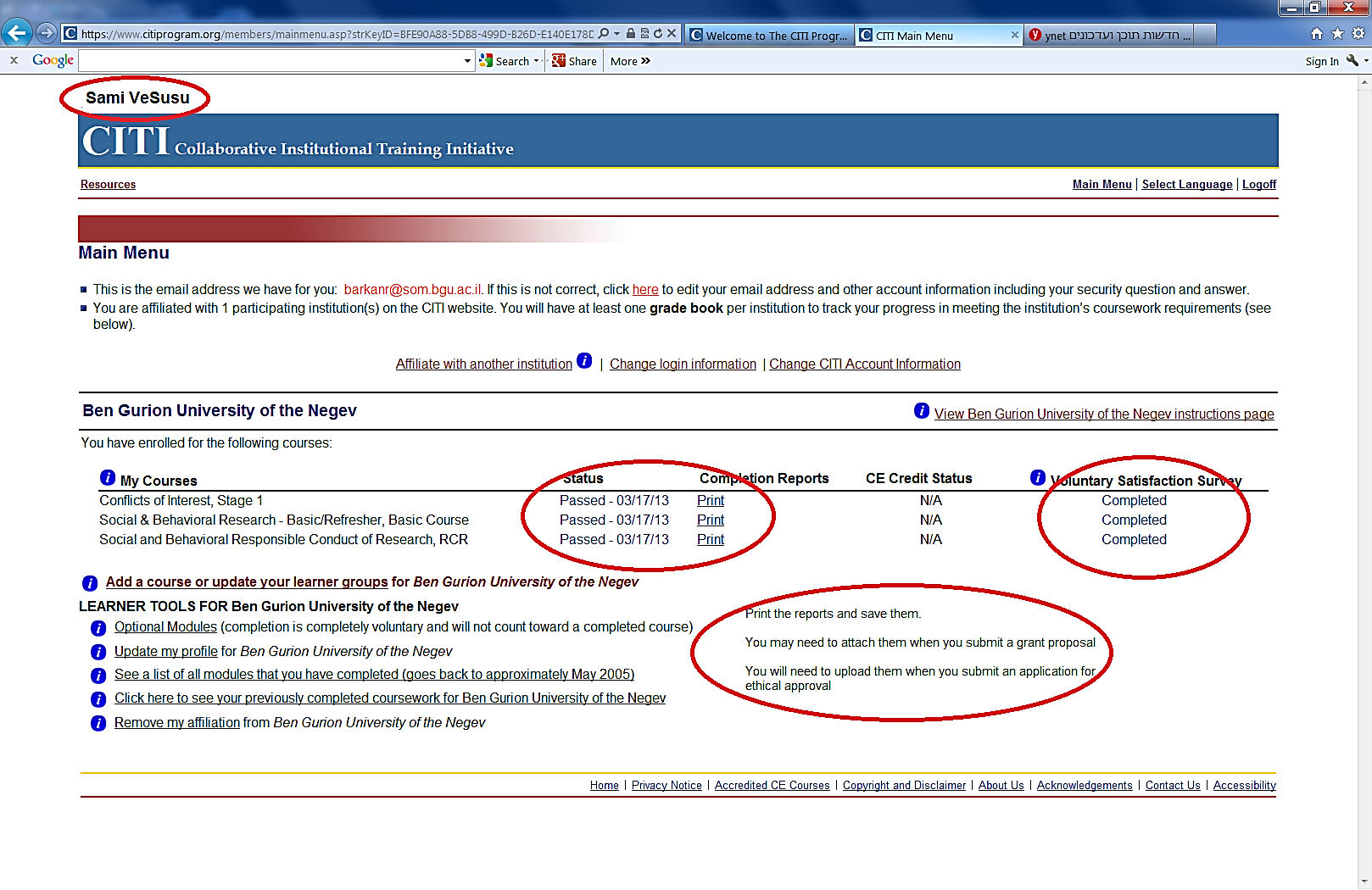 